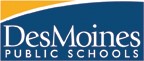 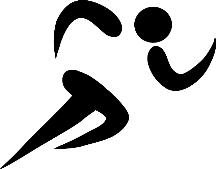 Practices start: 3/4/24Williams StadiumEast High SchoolEast 15th & Walker StDes Moines, Iowa 50316McGrane Stadium
Hoover High School50th and Aurora AveDes Moines, Iowa 50266Hutchens Stadium
Lincoln High SchoolSW 12th Street & Bell AveDes Moines, Iowa 50315Grubb StadiumNorth High School
501 Holcomb Ave
Des Moines, IA 50313DateTimeLocationHostTeamsStarterMonday, April 15:00 PMHoover HSWeeksHoyt, McCombs, MeredithMerrill, WeeksWeidaTuesday, April 25:00 PMNorth HSHardingBrody, Callanan, GoodrellHarding, HiattWeidaThursday, April 45:00 PMEast HSHoyt Goodrell, Hiatt, Hoyt, WeeksWachterMonday, April 85:00 PMHoover HSBrodyBrody, Goodrell, Harding, WeeksWeidaTuesday, April 95:00 PMNorth HSHiattCallanan, Hiatt, Hoyt, McCombs, MerrillWeidaTuesday, April 94:30 PMNorth PolkNorth PolkMeredithMonday, April 155:00 PMHoover HSMeredithHarding, HoytMeredith, WeeksWeidaTuesday, April 165:00 PMNorth HSGoodrellBrody, Goodrell, HiattMcCombs, MerrillWeidaTuesday, April 164:30 PMSaydelSaydelCallananThursday, April 185:00 PMHoover HSCallananBrody, Callanan, Harding, McCombs, Meredith, MerrillWeidaMonday, April 225:00 PMEast HSMcCombs/MerrillALL CITY MEETWeidaThursday, April 255:00 PMEast HSRAIN DATERAIN DATEWeidaFriday, April 26TBADrake UniversityDRAKE RELAYS4x100m Relays1600m Medley Relays (Q)